Reevaluation Social History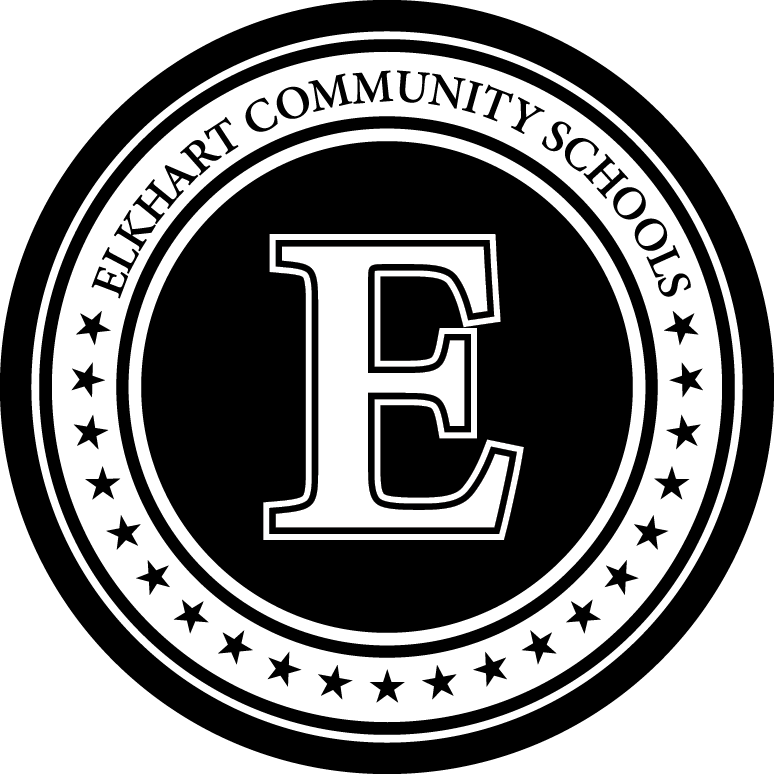 Date:           		School:	     ID#:             		Grade:         		The following information is considered confidential.  Please answer all questions as well as you can.Identifying InformationIdentifying InformationIdentifying InformationIdentifying InformationChild’s name:Date or birth and current age:DOB:                       Age:      DOB:                       Age:      DOB:                       Age:      Gender and race:Gender:         Race:      Gender:         Race:      Gender:         Race:      Person completing form:Name:                Do you have legal custody?      Name:                Do you have legal custody?      Name:                Do you have legal custody?      Family InformationFamily InformationFamily InformationFamily InformationHome address:Street address:         Apt/lot #:       City:        State: IN            Zip code:         County:                                                                            Street address:         Apt/lot #:       City:        State: IN            Zip code:         County:                                                                            Street address:         Apt/lot #:       City:        State: IN            Zip code:         County:                                                                            Phone number(s) and email address:Home:                Cell:      Work:          Email address:      Home:                Cell:      Work:          Email address:      Home:                Cell:      Work:          Email address:      Biological Parents or Guardian InformationBiological Parents or Guardian InformationBiological Parents or Guardian InformationBiological Parents or Guardian InformationParent/guardianFemale name: Relationship:  Biological Mother  Step-Mother  Adoptive Mother  Grandmother  Other relative  UnrelatedMale name:Relationship:  Biological Father  Step-Father  Adoptive Father  Grandfather  Other relative  UnrelatedAge:           Education:          Occupation:      Work title:         Employer:      Lives in the home?      If not biological mother:      Age:         Education:         Occupation:      Work title:        Employer:      Age:           Education:          Occupation:      Work title:         Employer:      Lives in the home?      If not biological father:      Age:         Education:         Occupation:      Work title:        Employer:      Age:           Education:          Occupation:      Work title:         Employer:      Lives in the home?      If not biological mother:      Age:         Education:         Occupation:      Work title:        Employer:      Age:           Education:          Occupation:      Work title:         Employer:      Lives in the home?      If not biological father:      Age:         Education:         Occupation:      Work title:        Employer:      Age:           Education:          Occupation:      Work title:         Employer:      Lives in the home?      If not biological mother:      Age:         Education:         Occupation:      Work title:        Employer:      Age:           Education:          Occupation:      Work title:         Employer:      Lives in the home?      If not biological father:      Age:         Education:         Occupation:      Work title:        Employer:      The child is:   Natural                    Adopted                   Other  Natural                    Adopted                   Other  Natural                    Adopted                   OtherThe child’ parents are:  Married                    Divorced                    Separated                 Never married  Married                    Divorced                    Separated                 Never married  Married                    Divorced                    Separated                 Never marriedPlease list all siblings, including full, half and step-siblings.Name:       Age:       Living with child?      Name:       Age:       Living with child?       Name:       Age:       Living with child?       Name:       Age:       Living with child?      Name:       Age:       Living with child?      Name:       Age:       Living with child?      Name:       Age:       Living with child?       Name:       Age:       Living with child?       Name:       Age:       Living with child?      Name:       Age:       Living with child?      Name:       Age:       Living with child?      Name:       Age:       Living with child?       Name:       Age:       Living with child?       Name:       Age:       Living with child?      Name:       Age:       Living with child?      Please list anyone else living in the home and relationship to the child.Name:       Relationship:      Name:       Relationship:      Name:       Relationship:      Name:       Relationship:      Name:       Relationship:      Name:       Relationship:      Name:       Relationship:      Name:       Relationship:      Name:       Relationship:      Are there any significant stressors or pressures on the family? Explain if yes.Primary language spoken by student:Other languages spoken in the home:Child/Family Medical HistoryChild/Family Medical HistoryChild/Family Medical HistoryChild/Family Medical HistoryDate of last physical exam:  Less than 6 months ago    6 – 12 months ago     1 – 2 yrs ago      More than 2 yrs ago  Less than 6 months ago    6 – 12 months ago     1 – 2 yrs ago      More than 2 yrs ago  Less than 6 months ago    6 – 12 months ago     1 – 2 yrs ago      More than 2 yrs agoAny problems with vision or hearing? Explain if yes.  No    Yes:        No    Yes:        No    Yes:      Has the child ever had problems with recurrent ear infections?Has the child had surgery to place tubes in ears? Give details if yes. No    Yes:       No    Yes:       No    Yes:       No    Yes:       No    Yes:       No    Yes:      Describe any head injuries (e.g., date, what happened, changes in behavior after the injury).List any hospitalizations or surgeries:  None             List hospitalizations with dates:        None             List hospitalizations with dates:        None             List hospitalizations with dates:      Current medications, dosage, and reason:Medication:         Dosage:        How often:      Reason:      Medication:         Dosage:        How often:      Reason:      Medication:         Dosage:        How often:      Reason:      Medication:         Dosage:        How often:      Reason:      Medication:         Dosage:        How often:      Reason:      Medication:         Dosage:        How often:      Reason:      Medication:         Dosage:        How often:      Reason:      Medication:         Dosage:        How often:      Reason:      Medication:         Dosage:        How often:      Reason:      Medication:         Dosage:        How often:      Reason:      Medication:         Dosage:        How often:      Reason:      Medication:         Dosage:        How often:      Reason:      Is your child currently experiencing: Inappropriate/deficient social skills Abdominal pains/vomiting Headaches Sleep difficulties Eating difficulties Aggression Noncompliance at home Depressed or sullen mood Impulsivity or hyperactivity    Temper tantrums Anxiety/worry Clumsiness Self-injurious behavior Forgetfulness Noncompliance at school Suicidal feelings or actions Impulsivity or hyperactivity    Temper tantrums Anxiety/worry Clumsiness Self-injurious behavior Forgetfulness Noncompliance at school Suicidal feelings or actionsSocial History UpdateSocial History UpdateSocial History UpdateSocial History UpdateCheck the following behaviors that describe the child: Self-conscious Feels inferior Short attention span Fails to finish tasks Argues, quarrels Unusual fears Daydreams Lacks self-confidence Brags, boasts Distractible Self-conscious Feels inferior Short attention span Fails to finish tasks Argues, quarrels Unusual fears Daydreams Lacks self-confidence Brags, boasts Distractible Restless    Impulsive Concerned with bodily changes    Overexcited easily Sulks and pouts Rapid mood swings    Overactive    Listless    Changeable    Bullying others    Being bullied  Check factors affecting family: Blended family problems Unemployed Divorce/separation Frequent moves Incarcerations                                     Blended family problems Unemployed Divorce/separation Frequent moves Incarcerations                                     Parent-child conflict    Sibling conflict Custody problems Parent conflictDescribe significant events of concerns affecting your child:Has your child ever had contact with a psychiatrist, psychologist, clinic or private agency? Explain if yes.Has your child ever had an evaluation? No    Yes:        Yes   No               Does the school have a copy of the evaluation:   Yes    No                No    Yes:        Yes   No               Does the school have a copy of the evaluation:   Yes    No                No    Yes:        Yes   No               Does the school have a copy of the evaluation:   Yes    No               Describe the child’s attitude toward school?Describe the child’s choice of friends (how many, what age, do they get along well)?What are your child’s activities when not in school?List your child’s chores and responsibilities at home.What are your goals for your child’s future?Consulting Professionals & Other ProfessionalsConsulting Professionals & Other ProfessionalsConsulting Professionals & Other ProfessionalsConsulting Professionals & Other ProfessionalsPlease list all others involved in the child’s care, including physicians, psychologists, social workers, therapists, DCS case workers, or probation officers:Name/Profession:                                      Nature of their involvement:      Name/Profession:                                      Nature of their involvement:      Name/Profession:                                      Nature of their involvement:      Child’s Strengths/Additional CommentsChild’s Strengths/Additional CommentsChild’s Strengths/Additional CommentsChild’s Strengths/Additional CommentsPlease use this space to note the child’s strengths: Please use this space to note the child’s weaknesses: Please use this space to note any additional comments: 